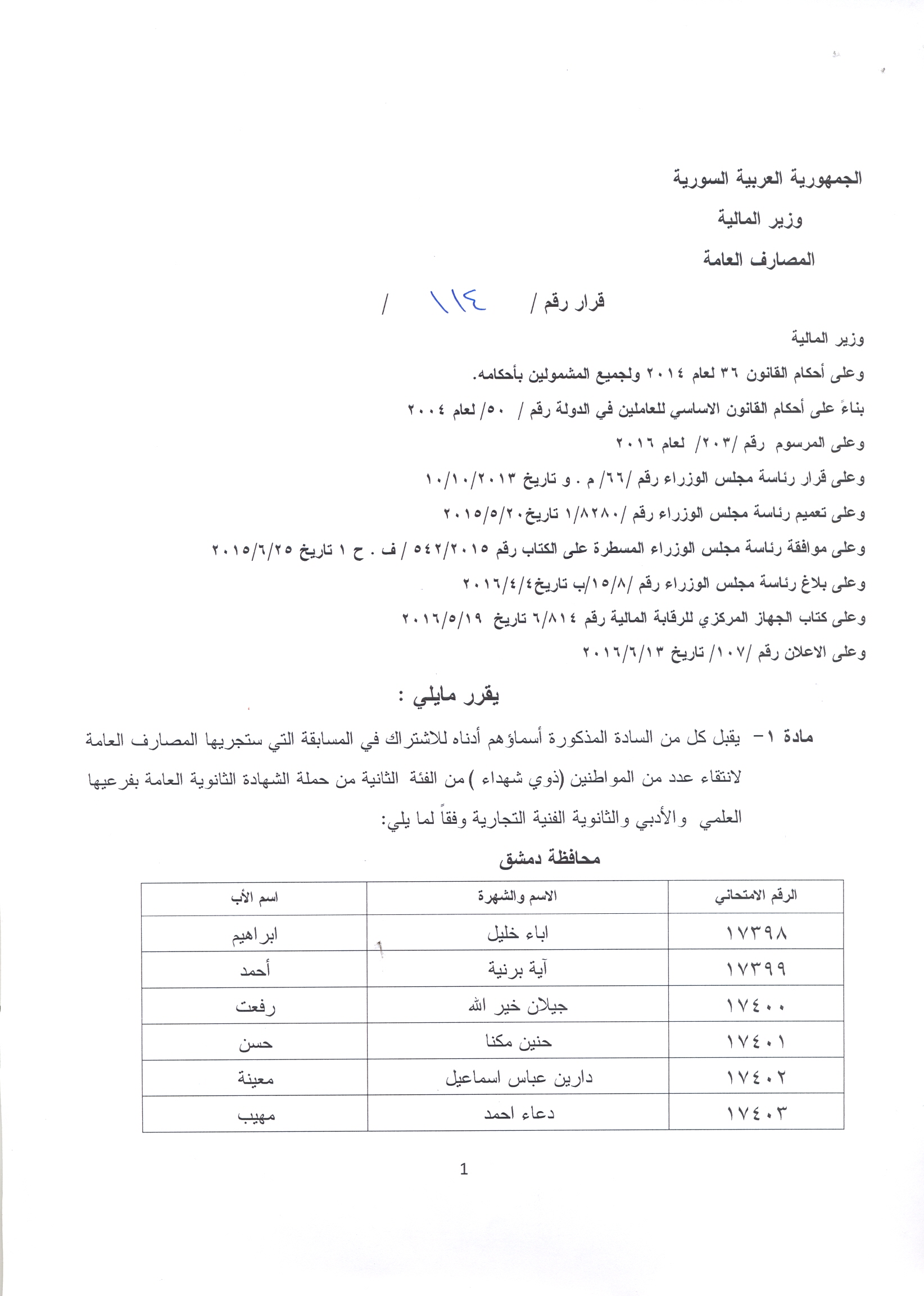 محافظة ريف دمشقمحافظة حلبمحافظة حمص محافظة حماه محافظة السويداء محافظة الحسكة محافظة اللاذقية 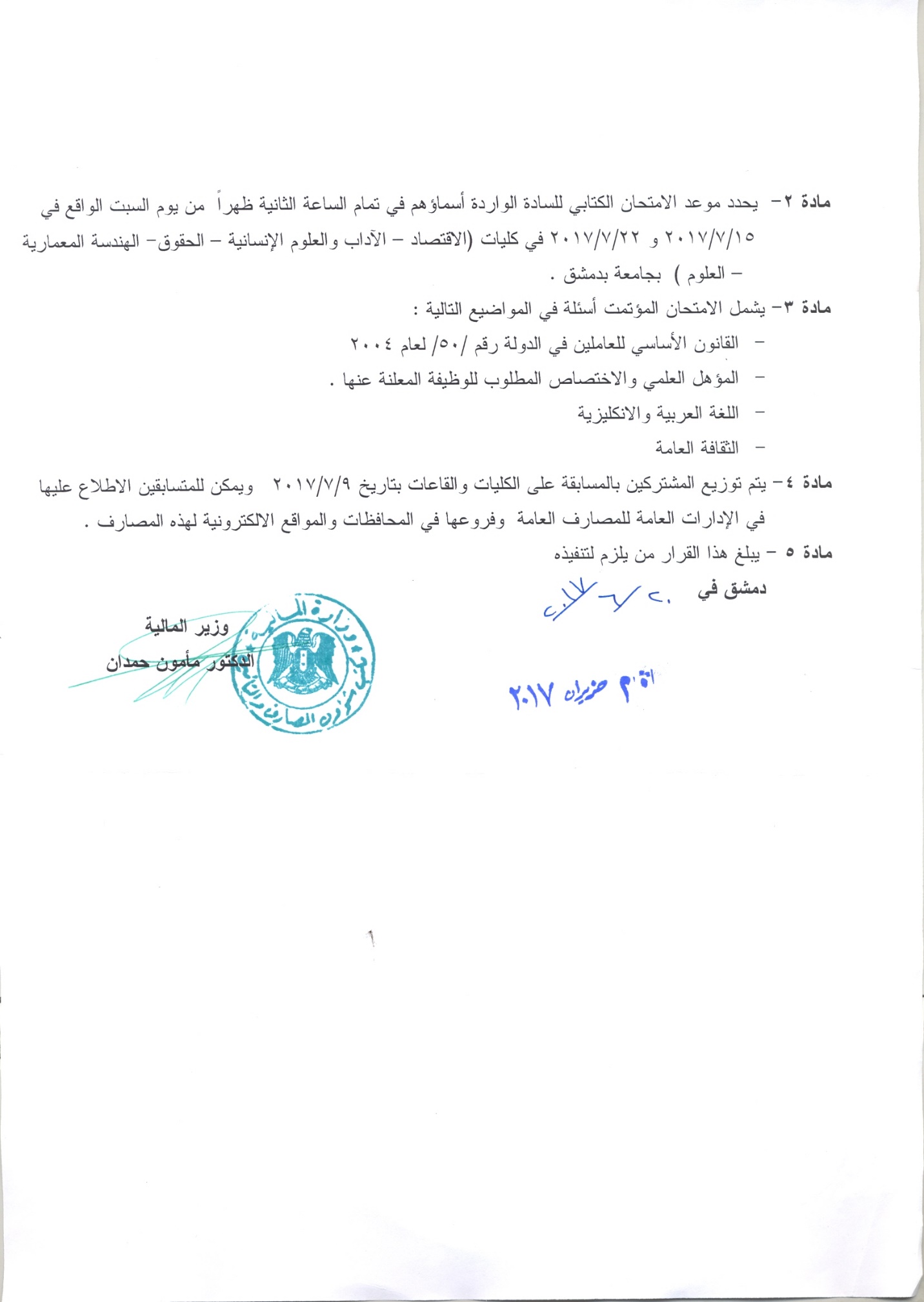 الرقم الامتحاني الاسم والشهرة اسم الأب 17423بيان محمودحسين17424رفاه الزورسعد الدين الرقم الامتحاني الاسم والشهرة اسم الأب 17425رحمة العبداللهعمر17426فاطمة شرقاحمد17427نورهان الدرويشمحمدالرقم الامتحاني الاسم والشهرة اسم الأب17428اسراء جلالفهيم17429اشتياق عليابراهيم17430افراح عموريعدنان17431اقبال محمديونس17432ايمان الخضورأديب17433أليسار كرممصطفى17434بتول الطويلمحمود17435بثينة سليطيننجدات17436بشار فرحانمحسن17437تغريد طيباجمال17438حنان ابراهيمسلمان17439حنان الشاويشمحمد17440حنان القزقعبدو17441حنان الونوسفؤاد17442حنين رمضونسائر17443دارين الحورانيصالح17444داليا الطويلهاشم17445رجاء النيسانيمحمد17446رشا ابراهيمابراهيم17447رماء ديبرفعت17448رنا الحسنمحمد17449رنا خليلوجيه17450وداد الخليلمحمد17451ريم الخضورعلي17452ريما الخليلأحمد17453زينب المرعيعيسى17454زينب الهلبطعبد العزيز17455سامية الجورانيمحمود17456سامية الجورانيمحمود17457سراء الدبسهاني17458سلام عليصالح17459سمر صالحمحمود17460سناء جمعةرحيل17461سها شبطاهايل17462سهير عزيزربيع17463شذى الجمالرامز17464صفاء حموديونس17465عائدة ربيععمر17466عبير عليعلي17467علا العيسىمحمد17468علا علينوفل17469عواطف عباسعبد الرحيم17470غيداء أوريسصالح17471فرات الأحمدمحمد17472قمر الدبوسأحمد17473لورنسة المحمودأحمد17474مريم دبوسحسن17475منار جعفرآصف17476منال الحمداننجيب17477ميادا يوسفأحمد17478ميليا النيسانيمحمد17479نور المحمدجاسم17480هديل السليمانمحسن17481حلا  جوريةحسين17482هنادي عبودموسى17483وديان خضورمحمد17484وفاء العيسىيونس17485ولاء شنانيعبد الله17486يارا الحامضمحمود17487يزن المخلوفمحمدالرقم الامتحاني الاسم والشهرة اسم الأب 17488بسيمة العلياحمد17489حسناء الشاهينطاهر17490حنان الحمدواحمد17491حياة ديوبانيس17492ديمة حسونمحمد17493رابعة كفا بنت علي نقلت الى مواطنيين عاديين رابعة كفا بنت علي نقلت الى مواطنيين عاديين 17494رشا حمودحسين17495سمارة غازياحمد17496ظلال عزوجميل17497علي الاسمرمحمد17498غزل خدوجعماد17499فاديا اسبرحافظ17500فاطمة الشيخ عليعبده17501فداء سعدةيوسف17502كندا حاتممحمد17503ليال اليوسفسليمان17504ماري حمودطاهر17505محمود الحسنعبد اللطيف17506مرام ابراهيمحسن17507مرح موسىنصر17508مروة العثمانيمحمد17509مريم سويدشايش17510منال علياحمد17511مي سعداحمد17512نبيهه سلومنبيل17513هناء سيفوفيصلالرقم الامتحاني الاسم والشهرة اسم الأب 17514ابتسام عمادرامز17515امال جنودفايز17516داليا ناصر ابو سرحان نقلت الى مواطنيين عاديينداليا ناصر ابو سرحان نقلت الى مواطنيين عاديين17517رنا جمولفواز17518سميحة حمزةمنصور17519نارمين السايحياسر17520نجوى حمزةاسماعيلالرقم الامتحانيالاسم والشهرة اسم الأب 17521بشرى الحسينعبد العزيز17522رهف الحسينأحمد17523صفاء الصالحصالحالرقم الامتحاني الاسم والشهرة اسم الأب 17524تغريد سلهبعدنان17525ثناء زيدانجودت17526جنان بلالمحمد17527حسنا حسنتوفيق17528حلا الرحيهعلي17529داليا مصطفىمحمد17530رشا ابراهيمعيسى17531رشا جركسمحمد17532رلا زمارموفق17533رنيم حواطمحمود17534رهام أحمدفاروق17535روان خيزرانعلي17536روز العليعلي17537زينب حبيبحبيب17538سهير أحمدوجيه17539عبير متوجعبد الله17540علا رياطلال17541لجين السليمانفايز17542لمى اباظليرشيد17543لوسين الجلادوفيق17544مرام ظريفهعلي17545مريم مصطفىيوسف17546مي محمدسهيل17547ناهد قباوهمحمد منصور17548نجاة أشقرعنان17549هند اسبرديب17550هيا ابراهيماميل17551هيلين مسعودرامز17552ياسمين عليسليمان